Virologica SinicaSupplementary DataFOLR1-induced folate deficiency reduces viral replication via modulating APOBEC3 family expressionJing Wua, Yajing Hane, Ruining Lyua, Fang Zhangb, Na Jianga, Hongji Taoa, Qiao Youa, Rui Zhanga, Meng Yuana, Waqas Nawazf, Deyan Chena,*, Zhiwei Wua, c, d,*a Center for Public Health Research, Medical School of Nanjing University, Nanjing, 210093, China.b Department of Burn and Plastic Surgery, Affiliated Hospital of Zunyi Medical University, Zunyi, 563099, China.c Medical School and Jiangsu Key Laboratory of Molecular Medicine, Nanjing University, Nanjing, 210093, China.d State Key Lab of Analytical Chemistry for Life Science, Nanjing University, Nanjing, 210093, China.e Environmental Protection Key Laboratory of Environmental Pollution Health Risk Assessment, South China Institute of Environmental Sciences, Ministry of Ecology and Environment, Guangzhou, 510535, China.f Hȏpital Maisonneuve-Rosemont, School of medicine, University of Montreal, Quebec, 999040, Canada.Corresponding authors.E-mail: wzhw@nju.edu.cn (Z.W.), chendeyan@nju.edu.cn (D.C.)ORCID: 0000-0002-0672-948X (Z.W.), 0000-0001-7351-4617 (D.C.)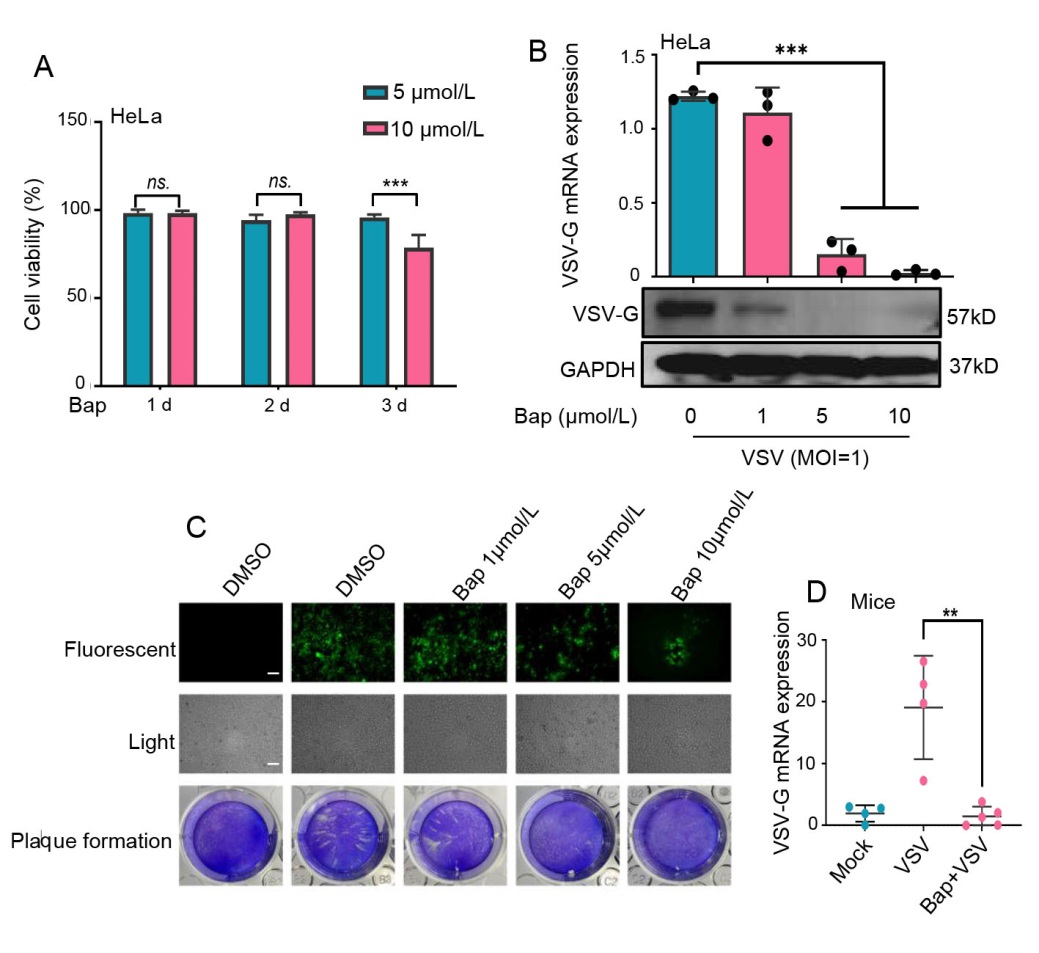 Figure S1. Bap inhibits the replication of VSV in vitro and in vivo. A HeLa cells were stimulated with Bap at 5 μmol/L and 10 μmol/L from 1 d to 3 d, and cell viability was detected by CCK-8. B HeLa cells were pre-exposed to Bap at 10 μmol/L for 2 days, and then they were infected with VSV (MOI = 1) in the presence of Bap for 24 h. The expression of virus-related protein and mRNA were detected by Western blot and qPCR, respectively. C An inverted fluorescence microscope was used to observe the effect of different concentrations of Bap on the expression of VSV-GFP, scale bar: 100 μm. D VSV-G mRNA levels in C57BL/6J mice lung tissues were detected by qPCR. GAPDH was shown as a loading control. Data expressed as Means ± SD (n=3, “ns” means no significant differences, **P<0.01, ***P<0.001).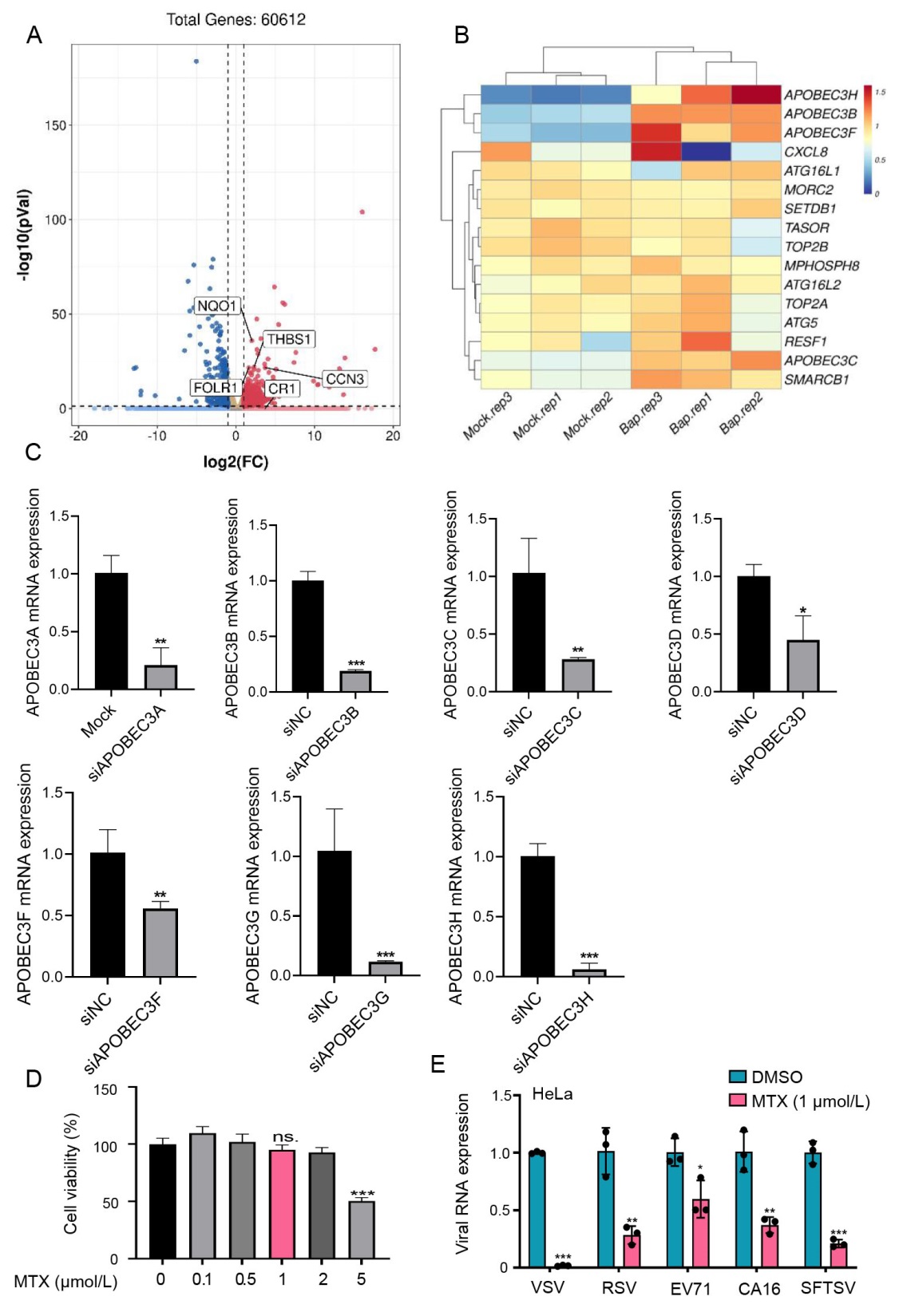 Figure S2. A Volcano map showed DEGs between Bap group and mock group. Red represents up-regulated genes and blue represents down-regulated genes. B Heat map of DEGs associated with RNA viral replication in RNA-seq results. C HeLa cell was transfected with siNC or siAPOBEC3A-H for 36 h. qPCR was performed to detect the mRNA expression of APOBEC3s. D HeLa cell was stimulated with MTX for 24 h at different concentrations, and cell viability was detected by CCK-8. E HeLa cells were pretreated with MTX at 1 μmol/L for 2 h, and then they were infected with VSV (MOI=1), RSV (MOI=1), EV71 (MOI=1), CA16 (MOI=1), and SFTSV (TCID50=1) for 24 h, respectively. The expression of virus-related mRNAs was measured by qPCR analysis. Data expressed as Means ± SD (n= 3, “ns” means no significant differences, *P<0.05, **P<0.01, ***P<0.001).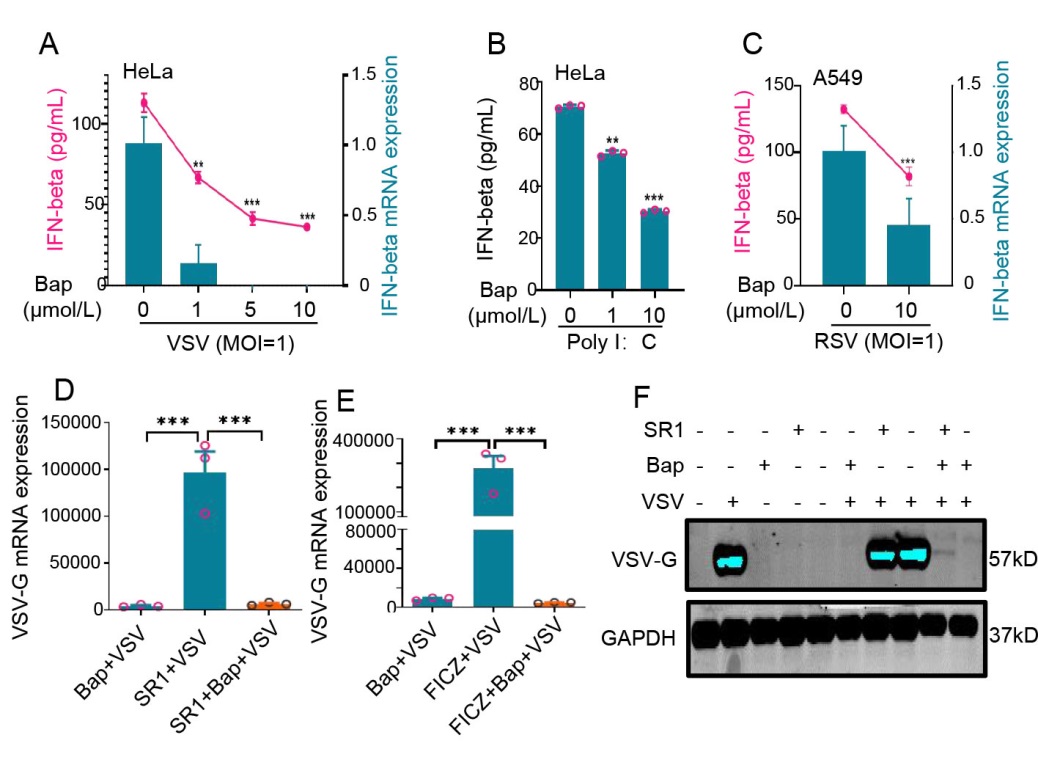 Figure S3. IFN-β and AhR were not involved in Bap-mediated inhibition of VSV replication. A–C HeLa cells were pre-exposed with Bap for 2 days, then they were infected with VSV and RSV or stimulated with poly (I:C) (2 μg/mL) in the presence of Bap for 24 h, and then ELISA and qPCR were performed to measure IFN-β expression. The pink lines and Y axis in the right side showed the expression of IFN-β protein levels in the supernatant, green chart and Y axis in the left side represented the copies of IFN-β mRNA levels in A and C. D–F HeLa cells were pre-exposed to Bap, FICZ (AhR’s natural agonist, 50 nmol/L) or SR1 (AhR's antagonist, 50 nmol/L) for 2 d, and then they were infected with VSV (MOI = 1) in presence of Bap, FICZ or SR1 for another 24 h. The expression of VSV-G mRNA was detected by qPCR analysis. The expression of VSV-G and GAPDH were measured by Western blot analysis. Data expressed as means ± SD (n = 3, **P<0.01, ***P<0.001).Supplementary Table S1 siRNA sequences of APOBEC3 protein family used in the study.Supplementary Table S2 Primer sequences used for qPCR detection in this study. NameTarget sequencesiAPOBEC3AGCTT TCTA CACA ACCA GGCT AsiAPOBEC3BCCAG GTGT ATTT CAAG CCTC AsiAPOBEC3CCGCT GTGG AGAT CATG GACT AsiAPOBEC3DTTTG AGAA CCAC GCAG AAATsiAPOBEC3FCGCG TGAA GATT ATGG ACGA TsiAPOBEC3GGCCA GGTG TATT CCGA ACTT AsiAPOBEC3HGCCA TGCA GAAA TTTG CTTT APrimer nameForward and Reverse(5’-3’)VSV-GForwardACGGCGTACTTCCAGATGGVSV-GReverseCTCGGTTCAAGATCCAGGTVSV viral RNAForwardACGAAGACAAACAAACCA VSV viral RNAReverseGTTTCTCCTGAGCCTTTTARSV-GForwardAGGATTGTTTATGAATGCCTATGGRSV-GReverseGCTTTTGGGTTGTTCAATATATGGTAGEV71 and CA16 ForwardTCCGGCCCCTGAATGCGGCTAATCCEV71 and CA16 ReverseACACGGACACCCAAAGTAGTCGGTCSFTSVForwardGGGTCCCTGAAGGAGTTGTAAASFTSVReverseTGCCTTCACCAAGACTATCAATGTFOLR1 (Human)ForwardCCACTTCATCCAGGACACCTGTFOLR1 (Human)ReverseCATCCAGGAAGCGTTCTTTGCGFOLR1 (Mouse)ForwardGGACTGAACTTCTCAATGTCTGCFOLR1 (Mouse)ReverseCTTCCTGGCTTGTGTTCGTGGAAPOBEC3A (Human)ForwardGACAATGGCACCTCGGTCAAGAAPOBEC3A (Human)ReverseCCAACTGCAAAGAAGGAACCAGGAPOBEC3B (Human)ForwardCCTCTATGGTCGGAGCTACACT	APOBEC3B (Human)ReverseGAGGAAGCACATTTCTGCGTGGAPOBEC3C (Human)ForwardCGGAACGAAACTTGGCTGTGCTAPOBEC3C (Human)ReverseCCAAGAGAGGAAGCACCTTTCTGAPOBEC3D (Human)ForwardACGTCAGTCGAATCACAGGCAGAPOBEC3D (Human)ReverseCAAACCAGGTGATCTGGAAGCGAPOBEC3F (Human)ForwardGGAATACCGTCTGGCTGTGCTAAPOBEC3F (Human)ReverseGAGGAAGCACATTTCTGCGTGGAPOBEC3G (Human)ForwardATGACACCTGGGTCCTGCTGAAAPOBEC3G (Human)ReverseGAATCACGTCCAGGAAGCACAGAPOBEC3H (Human)ForwardGCCTGTACTACCACTGGTGCAAAPOBEC3H (Human)ReverseCGGTTTCTCGTGGTCCACAAAGAPOBEC3 (Mouse)ForwardGACAATGGTGGCAGGCGATTCAAPOBEC3 (Mouse)ReverseGCAGAGATGCTTGACTCGTTGGGAPDH (Human)ForwardGTCTCCTCTGACTTCAACAGCGGAPDH (Human)ReverseACCACCCTGTTGCTGTAGCCAAGAPDH (Mouse)ForwardCATCACTGCCACCCAGAAGACTGGAPDH (Mouse)ReverseATGCCAGTGAGCTTCCCGTTCAG